THE HEALTHCARE OTAGO CHARITABLE TRUSTCall for Applications for Research Project Funding 2024__________________________________________________________________The Healthcare Otago Charitable Trust has funds available to invest in research and welcomes applications for research grants from researchers based in Otago. All applications must be able to clearly demonstrate linkages to specific health outcomes and benefits to the community in the short to medium term. It is expected that requests will be for research grants up to $30,000 (excl. GST), however larger amounts may be considered when there is sufficient justification and merit. Similarly, it is expected that the projects be a maximum of one year in duration however longer projects may be considered. Applicants are advised that funding from The Healthcare Otago Charitable Trust is for direct costs of research only and does not include overheads or indirect salaries. Preference will generally be given to:Requests supporting projects addressing health or wellbeing problems of high personal impact and cost to the communityApplications displaying high quality science, and Requests that demonstrate a pathway  to further development and  applications to a larger external funding body.Projects involving well-supported researchers early in their career.Completed Applications must be submitted electronically in PDF format to hrs@otago.ac.nz by: Wednesday 4th September 2024 at 5pm.Assessment ProcessApplications are considered by a panel appointed by Health Research South and recommendations for funding are made to The Healthcare Otago Charitable Trust. The assessment panel will include non-specialists and you are advised to write to this audience.Notes for ApplicantsExcept in justified situations, successful projects will commence before June 2025. A Costing and Consents Worksheet is required for all successful University of Otago projects. While it is not required at the application stage, researchers should consider drafting one to ensure the budget is adequate.  University of Otago applicants are welcome to contact their Research Adviser prior to the submission date for advice or review. Health New Zealand | Te Whatu Ora Southern applicants can contact Health Research South for advice.All successful applicants must supply a brief description of their project, in lay language, and a personal or team photograph for The Healthcare Otago Charitable Trust website.If funding for equipment is requested, the feasibility of borrowing or using such equipment should be explored. Quotes should be attached for equipment priced higher than $5,000.Any equipment purchased shall revert to the relevant Department and is not the property of the researcher.Applications will not be assessed from applicants who have outstanding or unsatisfactory final reports for previous DSM-administered funding.Application Form follows. Please delete the information above.THE HEALTHCARE OTAGO CHARITABLE TRUSTApplication for Research Project Funding 2024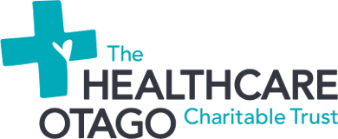 Applications must be submitted in PDF format and emailed to: hrs@otago.ac.nzAny application that does not comply with the stated page limit and NZ RS&T CV template will be withdrawn from the funding round.Closing date: 5pm Wednesday  4th September 2024SECTION 1: Executive SummarySECTION 2: Description of projectMaximum 3 x A4 pages, including referencesIn this section you should consider the assessment criteria as detailed in the Call and addressthe gap in the evidence and why is it strategically important to address it (brief); the overall design of the study and methods to be used; facilities available and where the project is to take place;how the project will build to a more substantial research endeavour; how the project meets the priorities of external funders, including Impact & Māori Advancement.(Delete notes above)Background & significance[type here]Methods, experimental design, facilities available[type here]Timelines (including start and end dates) [type here]Expected health outcomes and benefits to the community [type here]Future development and alignment to the priorities of other funding bodies[type here]References[type here]SECTION 3: Budget Project Budget - Details of Financial Support Requested (ex. GST; delete examples provided; add or delete rows as needed)Budget should be divided by year where appropriate.Details of other applications under consideration of funders led by any named investigator on this application. Describe any overlap. Include financial support from Departments.[type here]SECTION 4: Investigator team and track recordRoles and time commitment for the project, and relevant experience of the PI, all AIs and other named or unnamed personnel (up to one page).[type here]Previous grants. Please list all previous grants awarded to the PI over the last 3 years, and grants provided to any member of the team related to this research project (including from DSM or other local funders e.g., HCOCT, OMRF, UORG, Anderson Trust, Dean’s Bequest, James Hume Bequest).  Please include the project title, funding body, dates, $ amount, and confirmation that the final report was / will be submitted to the funder. Briefly describe the relevant outputs for any projects (papers published or accepted; policy documents; external grant applications). Provide a short update on progress of current projects.[type here]CVsPlease provide a standard NZ RS&T CV (link below) for the PI and one other key member of the team. http://www.otago.ac.nz/research/forms/5_NZ%20RS&T%20CV%20Template/Send with the application as separate PDFs.Project titleApplicant (Principal Investigator) details[Title] [Name][Current position][Department, Institution][Email address] [Phone number][Title] [Name][Current position][Department, Institution][Email address] [Phone number]Project Timeframe[start month to end month] [start month to end month] Total funds requested ex. GSTTotal funds requested ex. GSTLay Summary of Research, including the expected benefits and how likely it is that the benefits can be realised (300 words in language comprehensible to the non-specialist)Lay Summary of Research, including the expected benefits and how likely it is that the benefits can be realised (300 words in language comprehensible to the non-specialist)Lay Summary of Research, including the expected benefits and how likely it is that the benefits can be realised (300 words in language comprehensible to the non-specialist)[type here][type here][type here]Item RequestedDetailed Justification	Year 1Year 2Total CostSalaries (for support staff, including associated costs)Salaries (for support staff, including associated costs)Research Assistant RAN03 - 3 hrs p/w for 2 months, including ACC & superannuation40002200$6,200Working Expenses Working Expenses Photocopying Info and Consent forms 100 participants2000$200Laboratory Consumables Reagents and test tubes based on past experience of similar projects10001000$2,000Transcription20 Interview @ 1.5 hrs = 30hrs x $40 p/hr12000$1,200TravelTwo trips to Palmerston2000$200Equipment (Quotes should be attached for equipment >$5000)Equipment (Quotes should be attached for equipment >$5000)Dictaphone We will need to record interviews for transcription. (DS240 Digital Voice Recorder or similar). 5000$500Total Requested (ex. GST)71003200$10,300